ИНФОРМАЦИЯ о «горячей линии «Антикоррупция», телефоне доверия иэлектронном почтовом ящике для отзывов граждан о деятельности муниципального дошкольного образовательного учреждения «Детский сад №23» комбинированного вида г.Шуя Ивановской области Муниципальное дошкольное образовательное учреждение «Детский сад №23» комбинированного вида г.Шуя Ивановской области (далее – организация) информирует, что в целях обеспечения возможности передачи гражданами сведений о совершении коррупционных правонарушений работниками организации на официальном Интернет-сайте организации http://xn--23-6kcq7d.xn--80aabfqjj3bddt8bzd5e.xn--p1ai/  создана «горячая линия» «Антикоррупция» и установлен телефон доверия.Любой гражданин может передать по «горячей линии» и телефону доверия информацию о конкретных фактах коррупции, в том числе вымогательстве, неисполнении служебных обязанностей работниками организации или превышении ими служебных полномочий.При обращении заявитель должен сообщить свои данные: фамилию, имя, отчество, почтовый адрес, номер контактного телефона (адрес электронной почты).Можно сделать и анонимный звонок по телефону доверия, однако, для получения ответа, необходимо обязательно указать свои координаты.Всей поступившей информации обеспечивается конфиденциальный характер. Сведения будут проверяться, и рассматриваться для принятия соответствующих мер. Обращения, содержащие координаты заявителя, будут официально рассмотрены в установленном порядке в соответствии с Федеральным законом от 02.05.2006г. № 59-ФЗ «О порядке обращений граждан Российской Федерации».Информация, не содержащая конкретных фактов, а также информация оскорбительного характера рассматриваться не будет. Прием и учёт сообщений по телефону доверия осуществляется ежедневно с понедельника по пятницу с 10 час. 00 мин. до 15 час. 00 мин. заведующим организации. Отзывы граждан о деятельности организации направляются на электронный почтовый ящик «горячей линии»  «Антикоррупция».Номер телефона доверия  8 (49351) 4-70-37Адрес «горячей линии» «АНТИКОРРУПЦИЯ» mdou23ulibka@yandex.ru 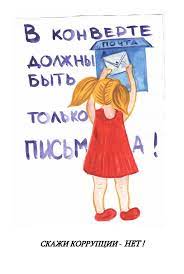 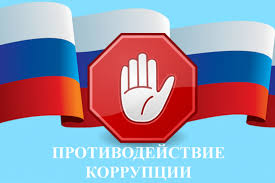 